ESCUELA SUPERIOR POLITECNICA DEL LITORAL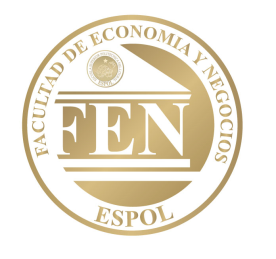 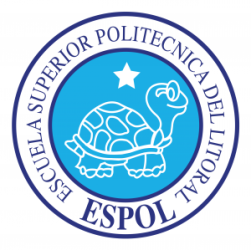 EXAMEN DE METODOS CUANTITATIVOS II PARCIAL 2 DEL IIT 2012-2013Enero-28-2012APELLIDOS: ...........................................................NOMBRES: ……………………………….                                   MATRICULA: .........................................................PARALELO: ………….. ………………….                                "Como estudiante de la FEN me comprometo a combatir la mediocridad y actuar con honestidad, por  eso no copio ni dejo copiar".                                                Firma de Compromiso del EstudianteTema 1: ( 28 puntos)Obtenga las siguientes antiderivadasTema 2 (9 puntos): La ecuación de demanda para un producto es:Y La ecuación de oferta es:Determine el precio y las unidades para el equilibrio del mercadoDetermine el excedente del consumidor bajo equilibrio de mercadoTema 3(10 puntos) : Determine la convergencia o divergencia y especifique el criterio utilizado para las siguientes series:Tema 4(9 puntos) : Dada la siguiente integral iteradaRealizar lo siguiente:Dibujar la región REvaluar la integral iterada Cambie el orden de integración y compruebe que ambos ordenes son conducen a la misma respuesta.Tema 5(9 puntos) : Dada las siguientes curvas:Trazar la región acotada por las curvas dadas.Encontrar el área de dicha regiónTema 6(5 puntos) :Calcule la integral impropia  y determine si converge o diverge